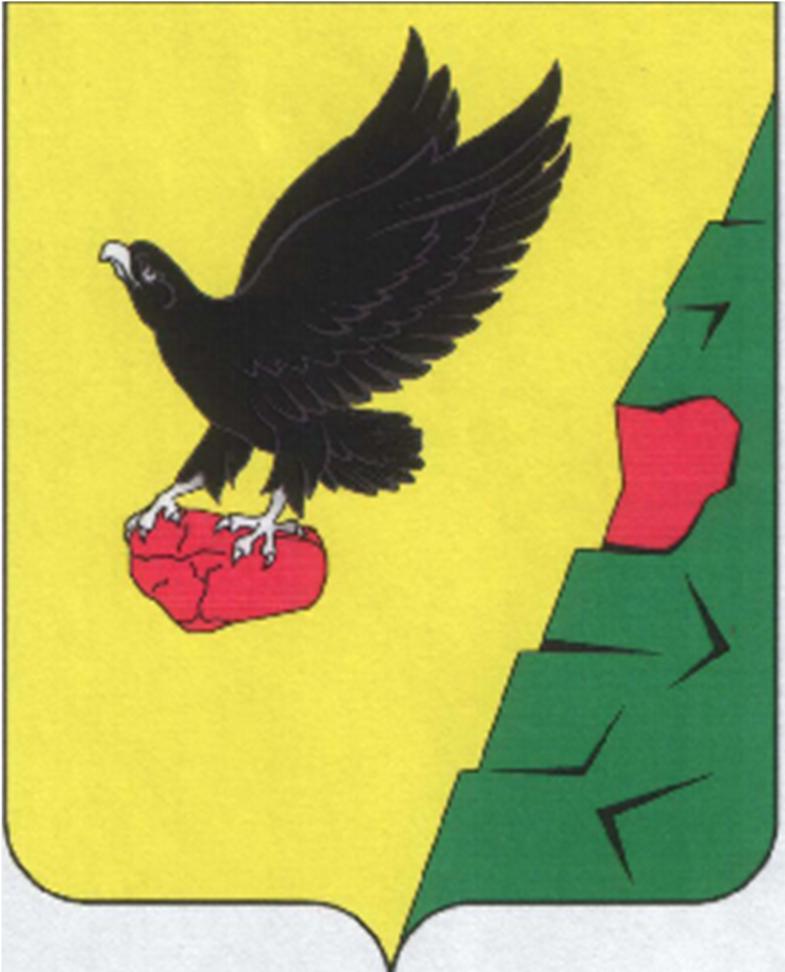 СОВЕТ ДЕПУТАТОВТЮЛЬГАНСКОГО РАЙОНА ОРЕНБУРГСКОЙ ОБЛАСТИЧЕТВЕРТОГО СОЗЫВАР Е Ш Е Н И ЕОб утверждении Положения «О расчете размера платы за пользование жилым помещением (платы за наем) для нанимателей жилых помещений по договорам социального найма и договорам найма жилых помещений муниципального жилищного фонда муниципального образования Тюльганский район»Принято Советом депутатовТюльганского района                                                          23 марта 2017 года В соответствии с Жилищный кодекс Российской Федерации от 29 декабря 2004 года № 188-ФЗ, Методическими указаниями установления размера платы за пользование жилым помещением для нанимателей жилых помещений по договорам социального найма и договорам найма жилых помещений государственного или муниципального жилищного фонда, утвержденными приказом Министерства строительства и жилищно-коммунального хозяйства Российской Федерации от 27 сентября 2016 года № 668/пр, Уставом муниципального образования Тюльганский район Оренбургской области, Совет депутатов Тюльганского района РЕШИЛ:1. Утвердить Положение «О расчете размера платы за пользование жилым помещением (платы за наем) для нанимателей жилых помещений по договорам социального найма и договорам найма жилых помещений муниципального жилищного фонда муниципального образования Тюльганский район», согласно приложению.2. Настоящее решение вступает в силу после его официального обнародования путем размещения на официальном сайте муниципального образования Тюльганский район в сети «Интернет».Заместитель председателяСовета депутатов							                  М.Р.Сафаров Глава района							                     И.В.Буцкихп. Тюльган24 марта 2017 года№ 111-IV-СДПриложениек решению Совета депутатов Тюльганского районаот 24.03.2017 года № 111-IV-СДПоложениео расчете размера платы за пользование жилым помещением (платы за наем) для нанимателей жилых помещений по договорам социального найма и договорам найма жилых помещений муниципального жилищного фонда муниципального образования Тюльганский район1. Общие положения1.1. Настоящее Положение разработано в соответствии со статьей 156 «Жилищного кодекса Российской Федерации» от 29 декабря 2004 года № 188-ФЗ, Методическими указаниями установления размера платы за пользование жилым помещением для нанимателей жилых помещений по договорам социального найма и договорам найма жилых помещений государственного или муниципального жилищного фонда, утвержденными приказом Министерства строительства и жилищно-коммунального хозяйства Российской Федерации от 27 сентября 2016 года № 668/пр, и определяет порядок расчета размера платы за пользование жилыми помещениями (платы за наем) для нанимателей жилых помещений по договорам социального найма и договорам найма жилых помещений муниципального жилищного фонда муниципального образования Тюльганский район Оренбургской области (далее – муниципальный жилищный фонд).1.2. Размер платы за пользование жилым помещением (платы за наем) для нанимателей жилых помещений по договорам социального найма и договорам найма жилых помещений муниципального жилищного фонда определяется исходя из расчета за 1 квадратный метр занимаемой общей площади (в отдельных комнатах в общежитиях - исходя из площади этих комнат) жилого помещения.1.3. Плата рассчитывается за каждый полный период, равный месяцу. При расчете платы за неполный период (месяц) расчет производится пропорционально количеству календарных дней этого неполного периода (месяца).2. Порядок определения размера платы за наем жилого помещения2.1. Размер платы за пользование жилым помещением (платы за наем) для нанимателей жилых помещений по договорам социального найма и договорам найма жилых помещений муниципального жилищного фонда определяется по формуле:Пн = Нб * К j * Кс * П, где Пн - размер платы за наем жилого помещения, предоставленного по договору социального найма или договору найма жилого помещения муниципального жилищного фонда;Нб - базовый размер платы за наем жилого помещения, руб.;К j - коэффициент, характеризующий качество и благоустройство жилого помещения, месторасположение дома;Кс - коэффициент соответствия платы;П - общая площадь жилого помещения, кв. м.2.2.	Базовый размер платы за наем жилого помещения определяется по формуле:НБ = СРс * 0,001, гдеНБ - базовый размер платы за наем жилого помещения, руб.;СРс - средняя цена 1 кв. м на вторичном рынке жилья в муниципальном образовании Тюльганский район, установленная постановлением главы администрации Тюльганского района.2.3. Размер платы за наем жилого помещения определяется с использованием коэффициента, характеризующего качество и благоустройство жилого помещения, месторасположение дома.Интегральное значение Кj для жилого помещения рассчитывается как средневзвешенное значение показателей по отдельным параметрам по формуле:, где
Кj - коэффициент, характеризующий качество и благоустройство жилого помещения, месторасположение дома;К1 - коэффициент, характеризующий качество жилого помещенияК2 - коэффициент, характеризующий благоустройство жилого помещенияК3 - коэффициент, месторасположения дома2.4. Коэффициент соответствия платы (Кс) на территории муниципального образования Тюльганский район принимается равным 0,25.3. Порядок внесения платы за пользование жилым помещением3.1. Обязанность по внесению платы за пользование жилым помещением (плата за наем) возникает у нанимателя жилого помещения с момента заключения договора социального найма и (или) договора найма жилого помещения государственного или муниципального жилищного фонда.3.2. Плата за пользование жилым помещением должна вноситься нанимателем в сроки, предусмотренные договором социального найма и (или) договором найма жилого помещения. Если договором сроки не предусмотрены, плата должна вноситься нанимателем ежемесячно в порядке, установленном Жилищным кодексом Российской Федерации.3.3 Граждане, признанные в установленном Жилищным кодексом Российской Федерации порядке малоимущими гражданами и занимающие жилые помещения по договорам социального найма также дети-сироты и дети, оставшиеся без попечения родителей, лица из числа детей-сирот и детей, оставшихся без попечения родителей занимающие жилые помещения по договорам социального найма, освобождаются от внесения платы за пользование жилым помещением (платы за наем).Кj=К1 + К2 + К3Кj=3№ п/пМатериал стенВеличина коэффициента (К1)1Кирпичные1,32Блочные, панельные1,03Деревянные, шлакоблочные и иные0,8№ п/пСтепень благоустройстваВеличина коэффициента (К2)1Жилые помещения оборудованные газовыми котлами для индивидуального отопления и нагрева воды, с холодным водоснабжением, канализацией1,32Жилые помещения с центральным отоплением, горячим водоснабжением (либо оборудованные газовой колонкой для нагрева воды), холодным водоснабжением, канализацией1,03Отсутствие хотя бы одного из показателей благоустройства0,8№ п/пМесторасположения домаВеличина коэффициента (К3)1п. Тюльган1,32на территории сельских населенных пунктов Тюльганского района0,8